关于做好2017年国家“万人计划”教学名师遴选推荐工作的通知陕教师办〔2017〕3号  日期：2017-02-20 16:58:28  来源：教师工作处   浏览次数：1235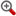 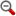 